4º ESO B. TAREA Nº 5   TEMA 11. LA  GUERRA FRÍA PRIMERA PARTE.  A ENTREGAR HASTA  EL VERNES DÍA  8 DE MAYO DE 2020 SEGÚN INSTRUCCIONES DE PRIMERA TAREANOMBRE, APELLIDOS, CURSO Y LETRA  CORREO:   geohistoriasevero2020 @gmail.com. NO SE VALORA LA TAREA  SI NO SE SEÑALAN CLARAMENTE, COMO SE HA DICHO DESDE UN PRINCIPIO,  ESTOS DATOS.PARA HACER LOS EJERCÍCIOS HAY QUE CONSULTAR EL LIBRO Y  MIRAR CON DETENIMIENTO EL VÍDEO DEL PROFESOR, DONDE SE ANALIZAN LAS PREGUNTAS UNA A UNA Y SE HACE UNA INTRODUCCIÓN DEL TEMA EN CUESTIÓN.A PARTIR DE AHORA, AUNQUE SE SEGUIRÁ AVISANDO AL DELEGADO/A, TODAS LAS SEMANAS SE CONTINUARÁ  SUBIENDO UNA BREVE TAREA, POR LO QUE NO SE PODRÁ ALEGAR DESCONOCIMIENTO AL RESPECTO DE LA EXISTENCIA DE DICHAS TAREAS.NB. CUALQUIER EJERCÍCIO IGUAL A OTRO SERÁ ANULADO SIN ENTRAR QUIEN COPIA A QUIEN.En base a los contenidos del libro, y de la presentación en PWP que adjunta el profesor, responda a las siguientes cuestiones breves en un máximo de 3 líneas cada una: Defina que entiende usted por “Guerra fría”Qué países estaban al frente del bloque “comunista” y del  bloque “capitalista”.Qué entendemos por la “crisis de los misiles” DE 1961.¿Qué fueron la OTAN y el PACTO DE VARSOVIA?.¿Quiénes fueron Gorvachov y Reagan?¿Qué fueron la RFA y la RDA?.¿Qué fue la Perestroika?¿Qué fue el bloqueo de Berlín de 1948-49?¿Qué es la OCDE? Observe el presente mapa de la Guerra fría  y señale los países aliados de EE. UU.  que formaban parte del bloque capitalista por un lado, y por otro lado señale los países aliados con la URSS que formaban parte del bloque comunista.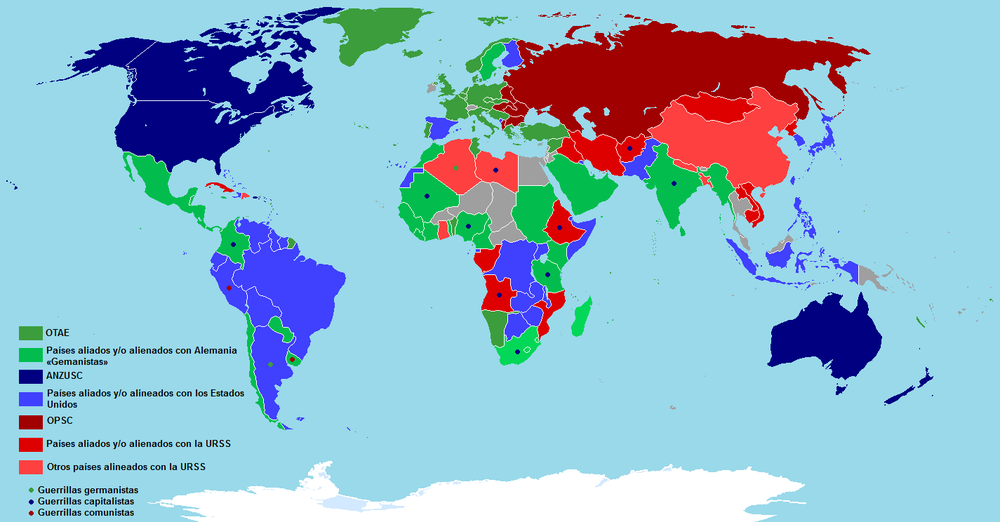 Ordene en un eje cronológico los siguientes acontecimientos relativos a la  Guerra Fría (1948-1989):  Revolución cubana, crisis de los misiles, guerra de Corea, guerra de Vietnam, construcción del muro de Berlín, Revuelta de Praga, Guerra de Afganistán, crisis de Suez, Conferencia de Bandung, Perestroika.